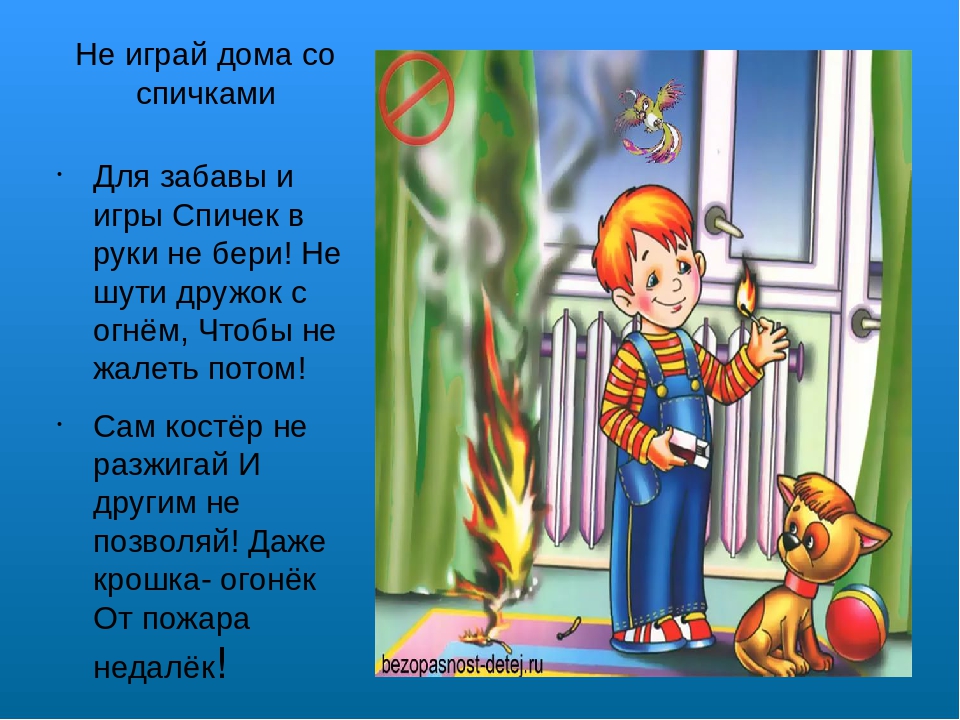                           Помните! - Чтобы не возник пожар, осторожно обращайтесь с огнем!- Все вы знаете, что «спички детям не игрушка. И это действительно так. Не балуйтесь со спичками, и не давайте шалить подобным образом своим друзьям.- Без присутствия взрослых не зажигайте спички и свечи.- Подвалы, сараи и чердаки – не лучшие места для игр, а тем более, если эти игры с огнем.-  Ребята! Эти правила никогда нельзя забывать. Рассказывайте о них своим товарищам и требуйте, чтобы они их тоже соблюдали. Так вы можете спасти свой дом, школу, лагерь и другие помещения от возгорания, и окажете неоценимую помощь в деле предупреждения пожаров работникам противопожарной службы.-Тушить пожар – дело взрослых, но вызвать пожарных может любой ребенок.-  Хорошенько заучите номер пожарной охраны. Он не сложный «01». А если у вас есть сотовый телефон, набирайте «112», четко и спокойно произнесите свое имя и адрес, опишите ситуацию, и будьте уверены, к вам на помощь придут обязательно.Поэтому, нужно быть готовым к такой ситуации, чтобы не растеряться и действовать быстро и уверенно. Только так вам наверняка удастся спастись от огня, и помочь своим друзьям и близким.-  Хорошенько заучите, и никогда не забывайте правила, которые помогут вам, если вдруг случится пожар:-  Если в квартире начался пожар, а взрослых нет, убегай подальше от огня. Если квартира не закрыта, не задумываясь, уходи из квартиры.- Убегая из горящей комнаты, не забудь закрыть дверь, чтобы огонь не распространился по всей квартире.- Если дверь дома закрыта, и выйти нет никакой возможности, кричи в окно, зови на помощь.-  Даже если вам очень страшно находиться в горящей квартире, не надо прятаться под кровать, в шкаф или другие тайные места, ведь пожарным будет очень трудно вас тогда найти и спасти.-  Если загорелась ваша одежда, падайте на землю или пол, и катайтесь по нему, пока огонь полностью не погаснет.- Если пожар в вашем подъезде, не выходите из квартиры. Откройте балкон, окно или хотя бы форточку и зовите на помощь.- Спички и зажигалки предназначены для хозяйственных нужд. Они не могут служить предметом для игр, и без надобности их брать и вовсе не стоит.- Даже одна маленькая искорка может стать причиной большого пожара. Поэтому не допускайте возникновения даже небольшого огня в помещении.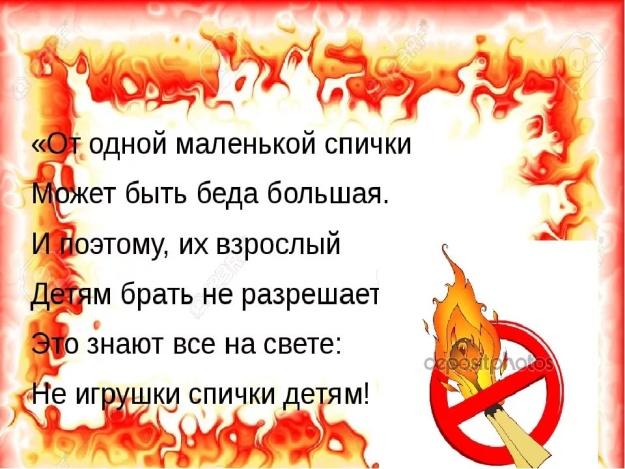 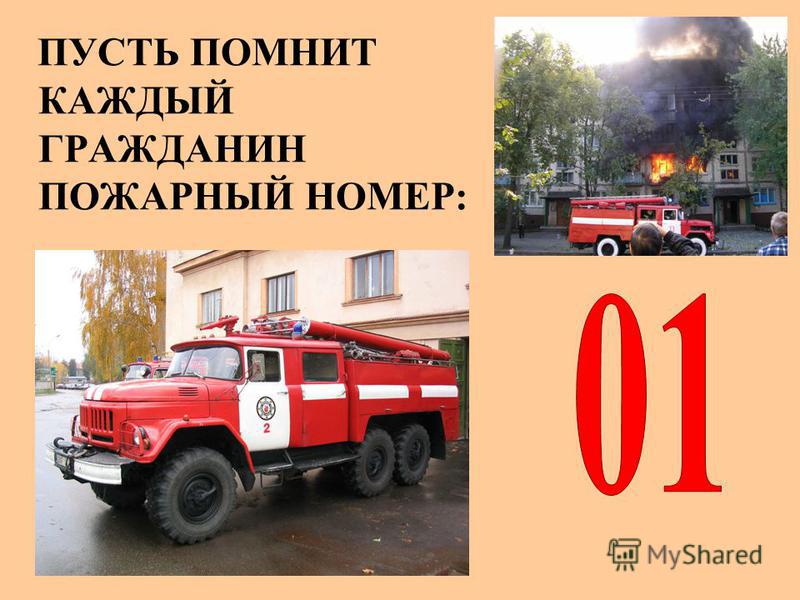 МБДОУ ДС №19Г.Кузнецка 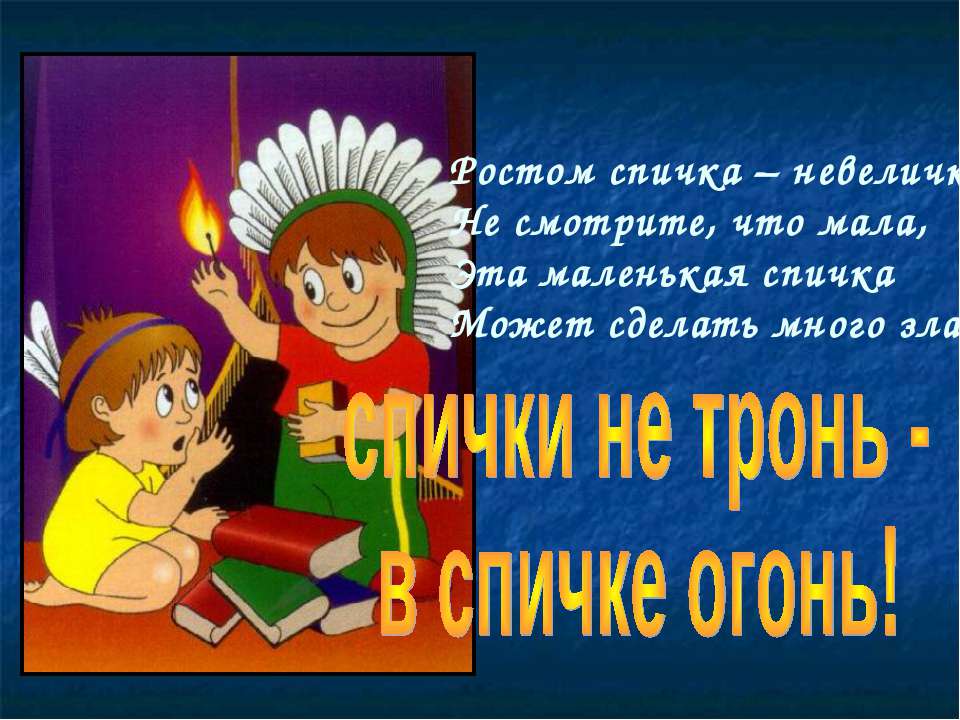 Не давайте детям спички!!!Воспитатель :Косицына О.А.